С профилактики детского дорожно-транспортного травматизма, пропаганды соблюдения правил дорожного движения и формирования навыков безопасного поведения на улицах и дорогах 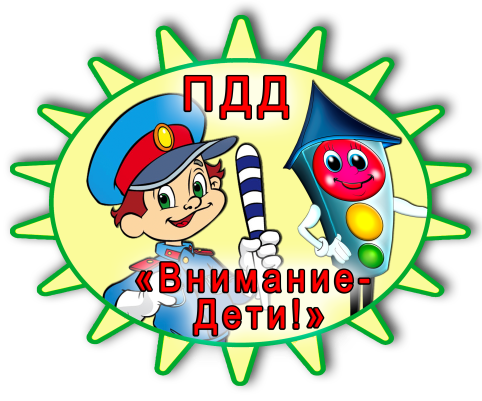 с 17 августа по 18 сентября 2020 года на территории Липецкой области проводится профилактическое мероприятие «Внимание – дети!»По итогам 7 месяцев этого года в регионе зарегистрировано 107 ДТП с участием детей в возрасте до 16 лет, в которых получил травмы различной степени тяжести 121 несовершеннолетний и три человека погибли.Умение двигаться по улице, соблюдать правила дорожного движения необходимо воспитывать с раннего детства. Детей с раннего возраста привлекает разнообразие окружающего: дома, улицы, движущиеся по ним пешеходы и транспорт. Наблюдение за жизнью улицы само по себе не обеспечивает формирования правильных представлений о правилах дорожного движения. Детям трудно самостоятельно познать азбуку дорожного движения, разобраться в смене сигналов светофора, понять их смысл. Эго заставляет своевременно начать обучение детей правилам поведения на улице. Соблюдение правил - это результат общей воспитанности. Исследования психологов показывают, что у детей наблюдается разрыв в теоретических знаниях и практическом их применении.От того, насколько ребенок усвоит правила дорожного движения и станет точно выполнять их, а не только держать в памяти, во многом зависит его здоровье и жизнь.Поэтому очень важно в данном направлении работы с дошкольниками сотрудничать с родителями.Жизнь детей, их здоровье, забота о них - это самый важный для нас вопрос. Вырасти им дисциплинированными пешеходами, уберечь их от аварий, обязаны помочь все, кто непосредственно общается с детьми, это долг каждого взрослого. Важно знать и взрослым, и детям, что наибольшее число дорожно-транспортных происшествий происходит по вине пешеходов.Причиной ДТП являются:переход перед близко идущим транспортом;переход в запрещенном месте;невнимательность пешеходов;хождение по проезжей части при наличии тротуара.Особенно часто случается несчастье  в начале учебного года. Происходит это обычно недалеко от дома - примерно половина случаев в радиусе 600 метров от дома. В больших городах число детей, ставших жертвами дорожно-транспортных происшествий, особенно велико.К концу дошкольного детства дети должны знать ответы на следующие вопросы:Из каких частей состоит улица?Что такое перекресток?Зачем нужны тротуары?Как пешеходы должны вести себя на тротуарах?Когда и где можно переходить улицу?Зачем нужен светофор?Что обозначает красный, желтый, зеленый цвета светофора?Почему нельзя перебегать через улицу перед идущим автомобилем?Как надо вести себя при выходе из автобуса?Где можно кататься на велосипеде?Где пассажиры должны ожидать транспорт?Что обозначают дорожные знаки, для чего они нужны?Чтобы родитель помог ребенку усвоить правила дорожного движения, он и сам должен быть грамотным в этих вопросах; знать и соблюдать правила безопасного движения, быть личным примером, так как за жизнь ребенка несет ответственность взрослый.Для того чтобы еще раз напомнить родителям о некоторых правилах поведения на дороге, разработаны рекомендации.Кроме информационных листов, памяток и рекомендаций с родителями можно взаимодействовать и через общие собрания, через семинары-практикумы, через участие родителей в вечерах досуга с детьми по ПДД. Очень хорошо, если в работе по изучению с дошкольниками правил дорожного движения предусмотрены мероприятия для родителей, например, организуются на базе детского сада встречи с инспектором ГИБДД, школа для родителей по безопасности, на которых родители могут повышать уровень своих компетенций по данной проблеме.Среди многих интересных методов взаимодействия с родителями на сегодняшний день выделяется проектная деятельность. Это очень эффективный метод взаимодействия с детьми, который позволяет дошкольникам быть активными субъектами образовательного процесса.Обучение детей правилам дорожного движения будет иметь очень хорошие результаты только тогда, когда дошкольник совместно со своими родителями сможет пройти все круги информационного обеспечения. Главное для воспитателей и родителей в приобщении дошкольников к правилам дорожного движения - донести до детей смысл, необходимость знаний и навыков по данной проблеме. И всегда необходимо помнить, что ребенок учится законам дорог, беря пример с членов семьи, других взрослых.